Leading Parent Partnership Award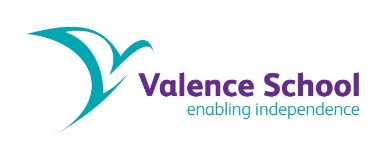 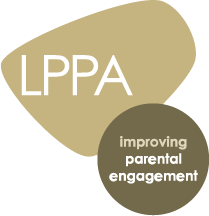 Update 5 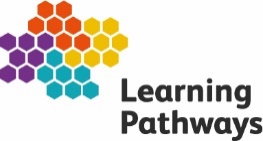 September 2019As we begin a new school year, I wanted to give you an update about actions we are taking to improve communication and information sharing with you as parents and carers.Welcoming new families to our school: We have had a positive start for our new students across the school this September.   It is such an exciting time but we also appreciate the anxieties associated with such a big change for families.  To support parents and carers  through this process, we introduced a new parent/carer ‘meet up’ back in the summer.  We have worked individually with each family as they make the transition to Valence School.  Additionally we will be holding a ‘new parents’ evening by the end of term 2 so that there can be an opportunity to meet teachers and discuss progress. Producing user-friendly guidance for parents, carers and visitors: From the responses to a survey regarding what parents and carers would like included in a Parent and Carer Handbook,  I have now written a first draft of a welcome pack for parents.  I will be taking this first print to the working group meeting next week to gather their input. I will keep you updated about this and will ensure all parents get a copy (even if they are no longer new to the school!)Creating a welcoming site: More work continues to improve the look of the Parent’s Resources Room and the new reception area.  The governing body will be agreeing our priorities and associated funding at the next Governing Body meeting, and from that point, we shall be able to make headway with improvements to our reception area.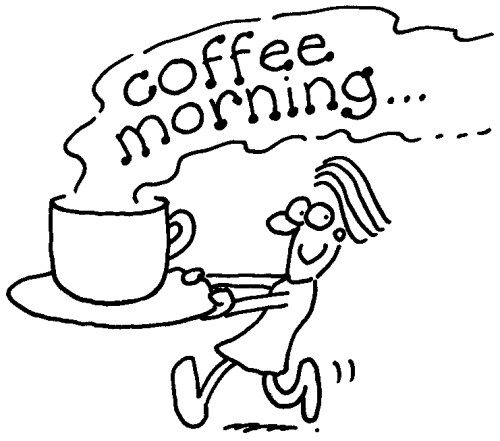 Communicating with parents: This is the 5th newsletter update since we began the LPPA process in May.  I am looking forward to the launch of our parent coffee mornings and workshops this year.  The first meeting will be on 27th September and will run from 10.30-12pm.  Between 11 and 11.30 on that day I will give a brief presentation about the LPPA. A text reminder will be sent to all parents nearer the time.I will keep you updated of any further action through the school newsletter.  If you have any questions about the LPPA or the process itself, please don’t hesitate to contact me.Jo BleasdaleLPPA coordinator, Assistant Principaljbleasdale@valence.kent.sch.uk